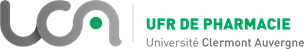 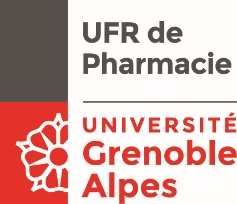 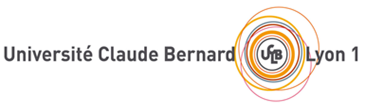 QUESTIONNAIRE DE DEMANDE D’AGREMENT INTERNAT BIOLOGIE MEDICALE (NOUVEAU REGIME)Nom et adresse de l’établissement :Nom et adresse de l’établissement :Nom et adresse de l’établissement :Nom et adresse de l’établissement :Nom et adresse de l’établissement :Nom et adresse de l’établissement :Nom et adresse de l’établissement :Nom et adresse de l’établissement :Nom et adresse de l’établissement :Nom et adresse de l’établissement :Nom et adresse de l’établissement :Nom et adresse de l’établissement :Nom et adresse de l’établissement :Nom et adresse de l’établissement :Nom de la personne responsable du dossier (bureau des affaires médicales) :Téléphone (bureau des affaires médicales) :Mél (bureau des affaires médicales) :Nom de la personne responsable du dossier (bureau des affaires médicales) :Téléphone (bureau des affaires médicales) :Mél (bureau des affaires médicales) :Nom de la personne responsable du dossier (bureau des affaires médicales) :Téléphone (bureau des affaires médicales) :Mél (bureau des affaires médicales) :Nom de la personne responsable du dossier (bureau des affaires médicales) :Téléphone (bureau des affaires médicales) :Mél (bureau des affaires médicales) :Nom de la personne responsable du dossier (bureau des affaires médicales) :Téléphone (bureau des affaires médicales) :Mél (bureau des affaires médicales) :Nom de la personne responsable du dossier (bureau des affaires médicales) :Téléphone (bureau des affaires médicales) :Mél (bureau des affaires médicales) :Nom de la personne responsable du dossier (bureau des affaires médicales) :Téléphone (bureau des affaires médicales) :Mél (bureau des affaires médicales) :Nom de la personne responsable du dossier (bureau des affaires médicales) :Téléphone (bureau des affaires médicales) :Mél (bureau des affaires médicales) :Nom de la personne responsable du dossier (bureau des affaires médicales) :Téléphone (bureau des affaires médicales) :Mél (bureau des affaires médicales) :Nom de la personne responsable du dossier (bureau des affaires médicales) :Téléphone (bureau des affaires médicales) :Mél (bureau des affaires médicales) :Nom de la personne responsable du dossier (bureau des affaires médicales) :Téléphone (bureau des affaires médicales) :Mél (bureau des affaires médicales) :Nom de la personne responsable du dossier (bureau des affaires médicales) :Téléphone (bureau des affaires médicales) :Mél (bureau des affaires médicales) :Nom de la personne responsable du dossier (bureau des affaires médicales) :Téléphone (bureau des affaires médicales) :Mél (bureau des affaires médicales) :Nom de la personne responsable du dossier (bureau des affaires médicales) :Téléphone (bureau des affaires médicales) :Mél (bureau des affaires médicales) :Nom de la personne responsable du dossier (bureau des affaires médicales) :Téléphone (bureau des affaires médicales) :Mél (bureau des affaires médicales) :Nom de la personne responsable du dossier (bureau des affaires médicales) :Téléphone (bureau des affaires médicales) :Mél (bureau des affaires médicales) :Nom de la personne responsable du dossier (bureau des affaires médicales) :Téléphone (bureau des affaires médicales) :Mél (bureau des affaires médicales) :Nom de la personne responsable du dossier (bureau des affaires médicales) :Téléphone (bureau des affaires médicales) :Mél (bureau des affaires médicales) :Nom de la personne responsable du dossier (bureau des affaires médicales) :Téléphone (bureau des affaires médicales) :Mél (bureau des affaires médicales) :Nom de la personne responsable du dossier (bureau des affaires médicales) :Téléphone (bureau des affaires médicales) :Mél (bureau des affaires médicales) :Nom de la personne responsable du dossier (bureau des affaires médicales) :Téléphone (bureau des affaires médicales) :Mél (bureau des affaires médicales) :Nom de la personne responsable du dossier (bureau des affaires médicales) :Téléphone (bureau des affaires médicales) :Mél (bureau des affaires médicales) :Nom de la personne responsable du dossier (bureau des affaires médicales) :Téléphone (bureau des affaires médicales) :Mél (bureau des affaires médicales) :Est-il un CHU, une CHG, un CH PSPH, autre établissement public ? (rayer la mention inutile et préciser le cas échéant) Est-il un CHU, une CHG, un CH PSPH, autre établissement public ? (rayer la mention inutile et préciser le cas échéant) Est-il un CHU, une CHG, un CH PSPH, autre établissement public ? (rayer la mention inutile et préciser le cas échéant) Est-il un CHU, une CHG, un CH PSPH, autre établissement public ? (rayer la mention inutile et préciser le cas échéant) Est-il un CHU, une CHG, un CH PSPH, autre établissement public ? (rayer la mention inutile et préciser le cas échéant) Est-il un CHU, une CHG, un CH PSPH, autre établissement public ? (rayer la mention inutile et préciser le cas échéant) Est-il un CHU, une CHG, un CH PSPH, autre établissement public ? (rayer la mention inutile et préciser le cas échéant) Est-il un CHU, une CHG, un CH PSPH, autre établissement public ? (rayer la mention inutile et préciser le cas échéant) Est-il un CHU, une CHG, un CH PSPH, autre établissement public ? (rayer la mention inutile et préciser le cas échéant) Est-il un CHU, une CHG, un CH PSPH, autre établissement public ? (rayer la mention inutile et préciser le cas échéant) Est-il un CHU, une CHG, un CH PSPH, autre établissement public ? (rayer la mention inutile et préciser le cas échéant) Est-il un CHU, une CHG, un CH PSPH, autre établissement public ? (rayer la mention inutile et préciser le cas échéant) Est-il un CHU, une CHG, un CH PSPH, autre établissement public ? (rayer la mention inutile et préciser le cas échéant) Est-il un CHU, une CHG, un CH PSPH, autre établissement public ? (rayer la mention inutile et préciser le cas échéant) Est-il un CHU, une CHG, un CH PSPH, autre établissement public ? (rayer la mention inutile et préciser le cas échéant) Est-il un CHU, une CHG, un CH PSPH, autre établissement public ? (rayer la mention inutile et préciser le cas échéant) Est-il un CHU, une CHG, un CH PSPH, autre établissement public ? (rayer la mention inutile et préciser le cas échéant) Est-il un CHU, une CHG, un CH PSPH, autre établissement public ? (rayer la mention inutile et préciser le cas échéant) Est-il un CHU, une CHG, un CH PSPH, autre établissement public ? (rayer la mention inutile et préciser le cas échéant) Est-il un CHU, une CHG, un CH PSPH, autre établissement public ? (rayer la mention inutile et préciser le cas échéant) Est-il un CHU, une CHG, un CH PSPH, autre établissement public ? (rayer la mention inutile et préciser le cas échéant) Est-il un CHU, une CHG, un CH PSPH, autre établissement public ? (rayer la mention inutile et préciser le cas échéant) Est-il un CHU, une CHG, un CH PSPH, autre établissement public ? (rayer la mention inutile et préciser le cas échéant) Activité du serviceActivité du serviceActivité du serviceActivité du serviceActivité du serviceActivité du serviceActivité du serviceActivité du serviceActivité du serviceActivité du serviceActivité du serviceActivité du serviceActivité du serviceActivité du serviceActivité du serviceActivité du serviceActivité du serviceActivité du serviceActivité du serviceActivité du serviceActivité du serviceActivité du serviceActivité du serviceNom du service :Téléphone :Téléphone :Téléphone :Téléphone :Téléphone :Téléphone :Téléphone :Nom du chef de service :Mél :Mél :Mél :Mél :Mél :Mél :Mél :Oui/NonOui/NonOui/NonOui/NonOui/NonOui/NonOui/NonOui/NonOui/NonOui/NonOui/NonOui/NonBiochimie-biologie moléculaireHématologieHématologieHématologieVirologieVirologieVirologieMycologieMycologieMycologieMycologiePharmacologie – ToxicologieImmunologieImmunologieImmunologieHygiène hospitalièreHygiène hospitalièreHygiène hospitalièreGénétique moléculaire et CytogénétiqueGénétique moléculaire et CytogénétiqueGénétique moléculaire et CytogénétiqueGénétique moléculaire et CytogénétiqueHématologie - ImmunologieBactériologieBactériologieBactériologieParasitologieParasitologieParasitologieBiologie de la reproductionBiologie de la reproductionBiologie de la reproductionBiologie de la reproductionResponsabilités confiées à l’interneResponsabilités confiées à l’interneResponsabilités confiées à l’interneResponsabilités confiées à l’interneResponsabilités confiées à l’interneResponsabilités confiées à l’interneResponsabilités confiées à l’interneResponsabilités confiées à l’interneResponsabilités confiées à l’interneResponsabilités confiées à l’interneResponsabilités confiées à l’interneResponsabilités confiées à l’interneResponsabilités confiées à l’interneResponsabilités confiées à l’interneResponsabilités confiées à l’interneResponsabilités confiées à l’interneResponsabilités confiées à l’interneResponsabilités confiées à l’interneResponsabilités confiées à l’interneResponsabilités confiées à l’interneResponsabilités confiées à l’interneResponsabilités confiées à l’interneResponsabilités confiées à l’interneTâches quotidiennes dites de routine confiées à l’interne :Tâches quotidiennes dites de routine confiées à l’interne :Tâches quotidiennes dites de routine confiées à l’interne :Tâches quotidiennes dites de routine confiées à l’interne :Tâches quotidiennes dites de routine confiées à l’interne :Tâches quotidiennes dites de routine confiées à l’interne :Tâches quotidiennes dites de routine confiées à l’interne :Tâches quotidiennes dites de routine confiées à l’interne :Tâches quotidiennes dites de routine confiées à l’interne :Tâches quotidiennes dites de routine confiées à l’interne :Tâches quotidiennes dites de routine confiées à l’interne :Tâches quotidiennes dites de routine confiées à l’interne :Responsabilités confiées à l’interne :Responsabilités confiées à l’interne :Responsabilités confiées à l’interne :Responsabilités confiées à l’interne :Responsabilités confiées à l’interne :Responsabilités confiées à l’interne :Responsabilités confiées à l’interne :Responsabilités confiées à l’interne :Responsabilités confiées à l’interne :Responsabilités confiées à l’interne :Responsabilités confiées à l’interne :Responsabilités confiées à l’interne :Moyens informatiques du service accessibles à l’interne : Moyens informatiques du service accessibles à l’interne : Moyens informatiques du service accessibles à l’interne : Moyens informatiques du service accessibles à l’interne : Moyens informatiques du service accessibles à l’interne : Moyens informatiques du service accessibles à l’interne : Moyens informatiques du service accessibles à l’interne : Moyens informatiques du service accessibles à l’interne : Moyens informatiques du service accessibles à l’interne : Moyens informatiques du service accessibles à l’interne : Moyens informatiques du service accessibles à l’interne : Moyens informatiques du service accessibles à l’interne : Nombre de revues reçues dans le service et accessibles à l’interne (d’audience internationale ou professionnelle) :Nombre de revues reçues dans le service et accessibles à l’interne (d’audience internationale ou professionnelle) :Nombre de revues reçues dans le service et accessibles à l’interne (d’audience internationale ou professionnelle) :Nombre de revues reçues dans le service et accessibles à l’interne (d’audience internationale ou professionnelle) :Nombre de revues reçues dans le service et accessibles à l’interne (d’audience internationale ou professionnelle) :Nombre de revues reçues dans le service et accessibles à l’interne (d’audience internationale ou professionnelle) :Nombre de revues reçues dans le service et accessibles à l’interne (d’audience internationale ou professionnelle) :Nombre de revues reçues dans le service et accessibles à l’interne (d’audience internationale ou professionnelle) :Nombre de revues reçues dans le service et accessibles à l’interne (d’audience internationale ou professionnelle) :Nombre de revues reçues dans le service et accessibles à l’interne (d’audience internationale ou professionnelle) :Nombre de revues reçues dans le service et accessibles à l’interne (d’audience internationale ou professionnelle) :Nombre de revues reçues dans le service et accessibles à l’interne (d’audience internationale ou professionnelle) :Nombre de réunions de service par mois en présence de l’interne : Nombre de réunions de service par mois en présence de l’interne : Nombre de réunions de service par mois en présence de l’interne : Nombre de réunions de service par mois en présence de l’interne : Nombre de réunions de service par mois en présence de l’interne : Nombre de réunions de service par mois en présence de l’interne : Nombre de réunions de service par mois en présence de l’interne : Nombre de réunions de service par mois en présence de l’interne : Nombre de réunions de service par mois en présence de l’interne : Nombre de réunions de service par mois en présence de l’interne : Nombre de réunions de service par mois en présence de l’interne : Nombre de réunions de service par mois en présence de l’interne : Etudes réalisées par l’interne dans le service (titre, nature, mémoires d’internat, projet d’UV, etc.)Etudes réalisées par l’interne dans le service (titre, nature, mémoires d’internat, projet d’UV, etc.)Etudes réalisées par l’interne dans le service (titre, nature, mémoires d’internat, projet d’UV, etc.)Etudes réalisées par l’interne dans le service (titre, nature, mémoires d’internat, projet d’UV, etc.)Etudes réalisées par l’interne dans le service (titre, nature, mémoires d’internat, projet d’UV, etc.)Etudes réalisées par l’interne dans le service (titre, nature, mémoires d’internat, projet d’UV, etc.)Etudes réalisées par l’interne dans le service (titre, nature, mémoires d’internat, projet d’UV, etc.)Etudes réalisées par l’interne dans le service (titre, nature, mémoires d’internat, projet d’UV, etc.)Etudes réalisées par l’interne dans le service (titre, nature, mémoires d’internat, projet d’UV, etc.)Etudes réalisées par l’interne dans le service (titre, nature, mémoires d’internat, projet d’UV, etc.)Etudes réalisées par l’interne dans le service (titre, nature, mémoires d’internat, projet d’UV, etc.)Etudes réalisées par l’interne dans le service (titre, nature, mémoires d’internat, projet d’UV, etc.)Nombre de gardes par moisNombre de gardes par moisNombre de gardes par moisNombre de gardes par moisNombre de gardes par moisNombre de gardes par moisNombre de gardes par moisNombre de gardes par moisNombre de gardes par moisNombre de gardes par moisNombre de gardes par moisNombre de gardes par moisEncadrement et moyensEncadrement et moyensEncadrement et moyensEncadrement et moyensEncadrement et moyensEncadrement et moyensEncadrement et moyensEncadrement et moyensEncadrement et moyensEncadrement et moyensEncadrement et moyensEncadrement et moyensEncadrement et moyensEncadrement et moyensEncadrement et moyensEncadrement et moyensEncadrement et moyensEncadrement et moyensEncadrement et moyensEncadrement et moyensEncadrement et moyensEncadrement et moyensEncadrement et moyensNombre de PH temps plein :Nombre de PH temps plein :Nombre de PH temps plein :Nombre de PH temps plein :Nombre de PH temps plein :Nombre de PH temps partielNombre de PH temps partielNombre de PH temps partielNombre de PH temps partielNombre de PH temps partielNombre d’assistants :Nombre d’assistants :Nombre d’assistants :Nombre d’assistants :Autres :Autres :Autres :Autres :Autres :Autres :Autres :Nombre de postes d’internes dans le service (y compris les FFI) :Nombre de postes d’internes dans le service (y compris les FFI) :Implication du service dans la formation et la recherche Implication du service dans la formation et la recherche Implication du service dans la formation et la recherche Implication du service dans la formation et la recherche Oui/NonOui/NonOui/NonOui/NonFréquence :Fréquence :Fréquence :Fréquence :Fréquence :Fréquence :Fréquence :Existe-t-il une bibliothèque dans le service ou l’établissement ?Existe-t-il une bibliothèque dans le service ou l’établissement ?Existe-t-il une bibliothèque dans le service ou l’établissement ?Existe-t-il une bibliothèque dans le service ou l’établissement ?Réunion d’enseignement destinées exclusivement aux internes :Réunion d’enseignement destinées exclusivement aux internes :Réunion d’enseignement destinées exclusivement aux internes :Réunion d’enseignement destinées exclusivement aux internes :Existe-t-il une bibliothèque dans le service ou l’établissement ?Existe-t-il une bibliothèque dans le service ou l’établissement ?Existe-t-il une bibliothèque dans le service ou l’établissement ?Existe-t-il une bibliothèque dans le service ou l’établissement ?Oui/NonOui/NonOui/NonOui/NonFréquence :Fréquence :Fréquence :Fréquence :Fréquence :Fréquence :Fréquence :Réunion médicales de service (discussions de dossiers, exposés, etc.) destinées aux « seniors » et aux internes ?Réunion médicales de service (discussions de dossiers, exposés, etc.) destinées aux « seniors » et aux internes ?Réunion médicales de service (discussions de dossiers, exposés, etc.) destinées aux « seniors » et aux internes ?Réunion médicales de service (discussions de dossiers, exposés, etc.) destinées aux « seniors » et aux internes ?Les internes disposent-ils dans l’établissement d’un bureau avec téléphone et ordinateur (avec accès Internet) pour travailler ?Les internes disposent-ils dans l’établissement d’un bureau avec téléphone et ordinateur (avec accès Internet) pour travailler ?Les internes disposent-ils dans l’établissement d’un bureau avec téléphone et ordinateur (avec accès Internet) pour travailler ?Les internes disposent-ils dans l’établissement d’un bureau avec téléphone et ordinateur (avec accès Internet) pour travailler ?Les internes disposent-ils dans l’établissement d’un bureau avec téléphone et ordinateur (avec accès Internet) pour travailler ?Les internes disposent-ils dans l’établissement d’un bureau avec téléphone et ordinateur (avec accès Internet) pour travailler ?Le service fait-il des publications régulièrement ?Le service fait-il des publications régulièrement ?Le service fait-il des publications régulièrement ?Le service fait-il des publications régulièrement ?Les internes ont-ils la possibilité de recourir, sur place et en permanence, à un sénior du service ?Les internes ont-ils la possibilité de recourir, sur place et en permanence, à un sénior du service ?Les internes ont-ils la possibilité de recourir, sur place et en permanence, à un sénior du service ?Les internes ont-ils la possibilité de recourir, sur place et en permanence, à un sénior du service ?Les internes ont-ils la possibilité de recourir, sur place et en permanence, à un sénior du service ?Les internes ont-ils la possibilité de recourir, sur place et en permanence, à un sénior du service ?Réunions de bibliographie :Réunions de bibliographie :Réunions de bibliographie :Réunions de bibliographie :Concernant les internes, avez-vous formalisé dans votre service un projet pédagogique écrit ? Si oui, le jointe. Dans le cas contraire, ce projet pédagogique doit être rédigé. Dans les deux cas, ce document est à transmettre exclusivement au coordonnateur concerné.Concernant les internes, avez-vous formalisé dans votre service un projet pédagogique écrit ? Si oui, le jointe. Dans le cas contraire, ce projet pédagogique doit être rédigé. Dans les deux cas, ce document est à transmettre exclusivement au coordonnateur concerné.Concernant les internes, avez-vous formalisé dans votre service un projet pédagogique écrit ? Si oui, le jointe. Dans le cas contraire, ce projet pédagogique doit être rédigé. Dans les deux cas, ce document est à transmettre exclusivement au coordonnateur concerné.Concernant les internes, avez-vous formalisé dans votre service un projet pédagogique écrit ? Si oui, le jointe. Dans le cas contraire, ce projet pédagogique doit être rédigé. Dans les deux cas, ce document est à transmettre exclusivement au coordonnateur concerné.Concernant les internes, avez-vous formalisé dans votre service un projet pédagogique écrit ? Si oui, le jointe. Dans le cas contraire, ce projet pédagogique doit être rédigé. Dans les deux cas, ce document est à transmettre exclusivement au coordonnateur concerné.Concernant les internes, avez-vous formalisé dans votre service un projet pédagogique écrit ? Si oui, le jointe. Dans le cas contraire, ce projet pédagogique doit être rédigé. Dans les deux cas, ce document est à transmettre exclusivement au coordonnateur concerné.Encadrement des internes aboutissant à des présentations en congrès, des publications où les internes participent comme auteurs.Encadrement des internes aboutissant à des présentations en congrès, des publications où les internes participent comme auteurs.Encadrement des internes aboutissant à des présentations en congrès, des publications où les internes participent comme auteurs.Encadrement des internes aboutissant à des présentations en congrès, des publications où les internes participent comme auteurs.Encadrement des internes aboutissant à des présentations en congrès, des publications où les internes participent comme auteurs.EvaluationEvaluationEvaluationEvaluationEvaluationEvaluationEvaluationEvaluationEvaluationEvaluationEvaluationEvaluationEvaluationEvaluationEvaluationEvaluationEvaluationEvaluationEvaluationEvaluationEvaluationEvaluationEvaluationUn processus d’évaluation concernant la formation est-il organisé ?Un processus d’évaluation concernant la formation est-il organisé ?Un processus d’évaluation concernant la formation est-il organisé ?Un processus d’évaluation concernant la formation est-il organisé ?Un processus d’évaluation concernant la formation est-il organisé ?Des évaluations en cours de stage permettent-elles d’apprécier l’acquisition des compétences de l’interne ?Des évaluations en cours de stage permettent-elles d’apprécier l’acquisition des compétences de l’interne ?Des évaluations en cours de stage permettent-elles d’apprécier l’acquisition des compétences de l’interne ?Des évaluations en cours de stage permettent-elles d’apprécier l’acquisition des compétences de l’interne ?Des évaluations en cours de stage permettent-elles d’apprécier l’acquisition des compétences de l’interne ?Des évaluations en cours de stage permettent-elles d’apprécier l’acquisition des compétences de l’interne ?Des évaluations en cours de stage permettent-elles d’apprécier l’acquisition des compétences de l’interne ?Des évaluations en cours de stage permettent-elles d’apprécier l’acquisition des compétences de l’interne ?Des évaluations en cours de stage permettent-elles d’apprécier l’acquisition des compétences de l’interne ?Des évaluations en cours de stage permettent-elles d’apprécier l’acquisition des compétences de l’interne ?Des évaluations en cours de stage permettent-elles d’apprécier l’acquisition des compétences de l’interne ?Des évaluations en cours de stage permettent-elles d’apprécier l’acquisition des compétences de l’interne ?Des évaluations en cours de stage permettent-elles d’apprécier l’acquisition des compétences de l’interne ?Des évaluations en cours de stage permettent-elles d’apprécier l’acquisition des compétences de l’interne ?Des évaluations en cours de stage permettent-elles d’apprécier l’acquisition des compétences de l’interne ?Des évaluations en cours de stage permettent-elles d’apprécier l’acquisition des compétences de l’interne ?Des évaluations en cours de stage permettent-elles d’apprécier l’acquisition des compétences de l’interne ?Des évaluations en cours de stage permettent-elles d’apprécier l’acquisition des compétences de l’interne ?Des évaluations en cours de stage permettent-elles d’apprécier l’acquisition des compétences de l’interne ?Des évaluations en cours de stage permettent-elles d’apprécier l’acquisition des compétences de l’interne ?Des évaluations en cours de stage permettent-elles d’apprécier l’acquisition des compétences de l’interne ?Des évaluations en cours de stage permettent-elles d’apprécier l’acquisition des compétences de l’interne ?Des évaluations en cours de stage permettent-elles d’apprécier l’acquisition des compétences de l’interne ?Projet de service et projet pédagogique à joindre (1 à 2 pages) – A transmettre exclusivement au(x) coordonnateur(s)Projet de service et projet pédagogique à joindre (1 à 2 pages) – A transmettre exclusivement au(x) coordonnateur(s)Projet de service et projet pédagogique à joindre (1 à 2 pages) – A transmettre exclusivement au(x) coordonnateur(s)Projet de service et projet pédagogique à joindre (1 à 2 pages) – A transmettre exclusivement au(x) coordonnateur(s)Projet de service et projet pédagogique à joindre (1 à 2 pages) – A transmettre exclusivement au(x) coordonnateur(s)Projet de service et projet pédagogique à joindre (1 à 2 pages) – A transmettre exclusivement au(x) coordonnateur(s)Projet de service et projet pédagogique à joindre (1 à 2 pages) – A transmettre exclusivement au(x) coordonnateur(s)Projet de service et projet pédagogique à joindre (1 à 2 pages) – A transmettre exclusivement au(x) coordonnateur(s)Projet de service et projet pédagogique à joindre (1 à 2 pages) – A transmettre exclusivement au(x) coordonnateur(s)Projet de service et projet pédagogique à joindre (1 à 2 pages) – A transmettre exclusivement au(x) coordonnateur(s)Projet de service et projet pédagogique à joindre (1 à 2 pages) – A transmettre exclusivement au(x) coordonnateur(s)Projet de service et projet pédagogique à joindre (1 à 2 pages) – A transmettre exclusivement au(x) coordonnateur(s)Projet de service et projet pédagogique à joindre (1 à 2 pages) – A transmettre exclusivement au(x) coordonnateur(s)Projet de service et projet pédagogique à joindre (1 à 2 pages) – A transmettre exclusivement au(x) coordonnateur(s)Projet de service et projet pédagogique à joindre (1 à 2 pages) – A transmettre exclusivement au(x) coordonnateur(s)Projet de service et projet pédagogique à joindre (1 à 2 pages) – A transmettre exclusivement au(x) coordonnateur(s)Projet de service et projet pédagogique à joindre (1 à 2 pages) – A transmettre exclusivement au(x) coordonnateur(s)Projet de service et projet pédagogique à joindre (1 à 2 pages) – A transmettre exclusivement au(x) coordonnateur(s)Projet de service et projet pédagogique à joindre (1 à 2 pages) – A transmettre exclusivement au(x) coordonnateur(s)Projet de service et projet pédagogique à joindre (1 à 2 pages) – A transmettre exclusivement au(x) coordonnateur(s)Projet de service et projet pédagogique à joindre (1 à 2 pages) – A transmettre exclusivement au(x) coordonnateur(s)Projet de service et projet pédagogique à joindre (1 à 2 pages) – A transmettre exclusivement au(x) coordonnateur(s)Projet de service et projet pédagogique à joindre (1 à 2 pages) – A transmettre exclusivement au(x) coordonnateur(s)AgrémentAgrémentAgrémentAgrémentAgrémentAgrémentAgrémentAgrémentAgrémentAgrémentAgrémentAgrémentAgrémentAgrémentAgrémentAgrémentAgrémentAgrémentAgrémentAgrémentAgrémentAgrémentAgrément7-1- Si la demande d’agrément est faite à la suite d’un changement de chef de service, préciser le nom de ce dernier :7-1- Si la demande d’agrément est faite à la suite d’un changement de chef de service, préciser le nom de ce dernier :7-1- Si la demande d’agrément est faite à la suite d’un changement de chef de service, préciser le nom de ce dernier :7-1- Si la demande d’agrément est faite à la suite d’un changement de chef de service, préciser le nom de ce dernier :7-1- Si la demande d’agrément est faite à la suite d’un changement de chef de service, préciser le nom de ce dernier :7-1- Si la demande d’agrément est faite à la suite d’un changement de chef de service, préciser le nom de ce dernier :7-1- Si la demande d’agrément est faite à la suite d’un changement de chef de service, préciser le nom de ce dernier :7-1- Si la demande d’agrément est faite à la suite d’un changement de chef de service, préciser le nom de ce dernier :7-1- Si la demande d’agrément est faite à la suite d’un changement de chef de service, préciser le nom de ce dernier :7-1- Si la demande d’agrément est faite à la suite d’un changement de chef de service, préciser le nom de ce dernier :7-1- Si la demande d’agrément est faite à la suite d’un changement de chef de service, préciser le nom de ce dernier :7-1- Si la demande d’agrément est faite à la suite d’un changement de chef de service, préciser le nom de ce dernier :7-1- Si la demande d’agrément est faite à la suite d’un changement de chef de service, préciser le nom de ce dernier :7-1- Si la demande d’agrément est faite à la suite d’un changement de chef de service, préciser le nom de ce dernier :7-1- Si la demande d’agrément est faite à la suite d’un changement de chef de service, préciser le nom de ce dernier :7-1- Si la demande d’agrément est faite à la suite d’un changement de chef de service, préciser le nom de ce dernier :7-1- Si la demande d’agrément est faite à la suite d’un changement de chef de service, préciser le nom de ce dernier :7-1- Si la demande d’agrément est faite à la suite d’un changement de chef de service, préciser le nom de ce dernier :7-1- Si la demande d’agrément est faite à la suite d’un changement de chef de service, préciser le nom de ce dernier :7-1- Si la demande d’agrément est faite à la suite d’un changement de chef de service, préciser le nom de ce dernier :7-1- Si la demande d’agrément est faite à la suite d’un changement de chef de service, préciser le nom de ce dernier :7-1- Si la demande d’agrément est faite à la suite d’un changement de chef de service, préciser le nom de ce dernier :7-1- Si la demande d’agrément est faite à la suite d’un changement de chef de service, préciser le nom de ce dernier :7-2 – Agrément demandés pour la phase socle :7-2 – Agrément demandés pour la phase socle :7-2 – Agrément demandés pour la phase socle :7-2 – Agrément demandés pour la phase socle :7-2 – Agrément demandés pour la phase socle :7-2 – Agrément demandés pour la phase socle :7-2 – Agrément demandés pour la phase socle :7-2 – Agrément demandés pour la phase socle :7-2 – Agrément demandés pour la phase socle :7-2 – Agrément demandés pour la phase socle :7-2 – Agrément demandés pour la phase socle :7-2 – Agrément demandés pour la phase socle :7-2 – Agrément demandés pour la phase socle :7-2 – Agrément demandés pour la phase socle :7-2 – Agrément demandés pour la phase socle :7-2 – Agrément demandés pour la phase socle :7-2 – Agrément demandés pour la phase socle :7-2 – Agrément demandés pour la phase socle :Cocher la ou les cases concernées :Cocher la ou les cases concernées :Cocher la ou les cases concernées :Cocher la ou les cases concernées :Cocher la ou les cases concernées :Bactériologie-VirologieBactériologie-VirologieBactériologie-VirologieBactériologie-VirologieBactériologie-VirologieBactériologie-VirologieBactériologie-VirologieBactériologie-VirologieBactériologie-VirologieBactériologie-VirologieBactériologie-VirologieBactériologie-VirologieBactériologie-VirologieBactériologie-VirologieBactériologie-VirologieBactériologie-VirologieBactériologie-VirologieBactériologie-VirologieBiochimie-Biologie MoléculaireBiochimie-Biologie MoléculaireBiochimie-Biologie MoléculaireBiochimie-Biologie MoléculaireBiochimie-Biologie MoléculaireBiochimie-Biologie MoléculaireBiochimie-Biologie MoléculaireBiochimie-Biologie MoléculaireBiochimie-Biologie MoléculaireBiochimie-Biologie MoléculaireBiochimie-Biologie MoléculaireBiochimie-Biologie MoléculaireBiochimie-Biologie MoléculaireBiochimie-Biologie MoléculaireBiochimie-Biologie MoléculaireBiochimie-Biologie MoléculaireBiochimie-Biologie MoléculaireBiochimie-Biologie MoléculaireHématologie Hématologie Hématologie Hématologie Hématologie Hématologie Hématologie Hématologie Hématologie Hématologie Hématologie Hématologie Hématologie Hématologie Hématologie Hématologie Hématologie Hématologie Stages Libres (Préciser la discipline)Stages Libres (Préciser la discipline)Stages Libres (Préciser la discipline)Stages Libres (Préciser la discipline)Stages Libres (Préciser la discipline)Stages Libres (Préciser la discipline)Stages Libres (Préciser la discipline)Stages Libres (Préciser la discipline)Stages Libres (Préciser la discipline)Stages Libres (Préciser la discipline)Stages Libres (Préciser la discipline)Stages Libres (Préciser la discipline)Stages Libres (Préciser la discipline)Stages Libres (Préciser la discipline)Stages Libres (Préciser la discipline)Stages Libres (Préciser la discipline)Stages Libres (Préciser la discipline)Stages Libres (Préciser la discipline)7-3 – Agréments demandés pour les options précoces (agrément principal biologie médicale) 7-3 – Agréments demandés pour les options précoces (agrément principal biologie médicale) 7-3 – Agréments demandés pour les options précoces (agrément principal biologie médicale) 7-3 – Agréments demandés pour les options précoces (agrément principal biologie médicale) 7-3 – Agréments demandés pour les options précoces (agrément principal biologie médicale) 7-3 – Agréments demandés pour les options précoces (agrément principal biologie médicale) 7-3 – Agréments demandés pour les options précoces (agrément principal biologie médicale) Biologie GénéraleBiologie GénéraleBiologie GénéraleBiologie GénéraleBiologie GénéraleBiologie GénéraleMédecine moléculaire – Génétique - PharmacologieMédecine moléculaire – Génétique - PharmacologieMédecine moléculaire – Génétique - PharmacologieMédecine moléculaire – Génétique - PharmacologieHématologie et ImmunologieHématologie et ImmunologieHématologie et ImmunologieAgents infectieuxAgents infectieuxBiologie de la reproductionBiochimie-Biologie Moléculaire Biochimie-Biologie Moléculaire Biochimie-Biologie Moléculaire Biochimie-Biologie Moléculaire Biochimie-Biologie Moléculaire Biochimie-Biologie Moléculaire Biochimie-Biologie Moléculaire Pharmacologie – ToxicologiePharmacologie – ToxicologiePharmacologie – ToxicologiePharmacologie – ToxicologiePharmacologie – ToxicologiePharmacologie – ToxicologiePharmacologie – ToxicologieHématologie et ImmunologieHématologie et ImmunologieHématologie et ImmunologieHématologie et ImmunologieHématologie et ImmunologieHématologie et ImmunologieHématologie et ImmunologieHématologieHématologieHématologieHématologieHématologieHématologieHématologieImmunologieImmunologieImmunologieImmunologieImmunologieImmunologieImmunologieBactériologieBactériologieBactériologieBactériologieBactériologieBactériologieBactériologieVirologieVirologieVirologieVirologieVirologieVirologieVirologieHygiène hospitalièreHygiène hospitalièreHygiène hospitalièreHygiène hospitalièreHygiène hospitalièreHygiène hospitalièreHygiène hospitalièreParasitologieParasitologieParasitologieParasitologieParasitologieParasitologieParasitologieMycologieMycologieMycologieMycologieMycologieMycologieMycologieGénétique moléculaire et CytogénétiqueGénétique moléculaire et CytogénétiqueGénétique moléculaire et CytogénétiqueGénétique moléculaire et CytogénétiqueGénétique moléculaire et CytogénétiqueGénétique moléculaire et CytogénétiqueGénétique moléculaire et CytogénétiqueBiologie de la reproductionBiologie de la reproductionBiologie de la reproductionBiologie de la reproductionBiologie de la reproductionBiologie de la reproductionBiologie de la reproductionPour la phase d’approfondissementPour la phase d’approfondissementPour la phase d’approfondissementPour la phase d’approfondissementPour la phase d’approfondissementPour la phase d’approfondissementPour la phase d’approfondissementPour la phase d’approfondissementPour la phase d’approfondissementPour la phase d’approfondissementPour la phase d’approfondissementPour la phase d’approfondissementPour la phase d’approfondissementPour la phase d’approfondissementPour la phase de consolidationPour la phase de consolidationPour la phase de consolidationPour la phase de consolidationPour la phase de consolidationPour la phase de consolidationPour la phase de consolidationPour la phase de consolidationPour la phase de consolidationPour la phase de consolidationPour la phase de consolidationPour la phase de consolidationPour la phase de consolidationPour la phase de consolidation7-4-Agrément pour une FST :7-4-Agrément pour une FST :7-4-Agrément pour une FST :7-4-Agrément pour une FST :Oui Oui Oui Oui Oui Oui Oui Oui Oui Oui Oui Oui Non Non Non Non Non Non Non Si oui, laquelle :Si oui, laquelle :Si oui, laquelle :Si oui, laquelle :Si oui, laquelle :Si oui, laquelle :Si oui, laquelle :Si oui, laquelle :Si oui, laquelle :Si oui, laquelle :Si oui, laquelle :Si oui, laquelle :Si oui, laquelle :Si oui, laquelle :Si oui, laquelle :Si oui, laquelle :Si oui, laquelle :Si oui, laquelle :Si oui, laquelle :Si oui, laquelle :Si oui, laquelle :Si oui, laquelle :Si oui, laquelle :Le directeur de l’établissement :                                                                                                             Le chef de service :Le directeur de l’établissement :                                                                                                             Le chef de service :Le directeur de l’établissement :                                                                                                             Le chef de service :Le directeur de l’établissement :                                                                                                             Le chef de service :Le directeur de l’établissement :                                                                                                             Le chef de service :Le directeur de l’établissement :                                                                                                             Le chef de service :Le directeur de l’établissement :                                                                                                             Le chef de service :Le directeur de l’établissement :                                                                                                             Le chef de service :Le directeur de l’établissement :                                                                                                             Le chef de service :Le directeur de l’établissement :                                                                                                             Le chef de service :Le directeur de l’établissement :                                                                                                             Le chef de service :Le directeur de l’établissement :                                                                                                             Le chef de service :Le directeur de l’établissement :                                                                                                             Le chef de service :Le directeur de l’établissement :                                                                                                             Le chef de service :Le directeur de l’établissement :                                                                                                             Le chef de service :Le directeur de l’établissement :                                                                                                             Le chef de service :Le directeur de l’établissement :                                                                                                             Le chef de service :Le directeur de l’établissement :                                                                                                             Le chef de service :Le directeur de l’établissement :                                                                                                             Le chef de service :Le directeur de l’établissement :                                                                                                             Le chef de service :Le directeur de l’établissement :                                                                                                             Le chef de service :Le directeur de l’établissement :                                                                                                             Le chef de service :Le directeur de l’établissement :                                                                                                             Le chef de service :